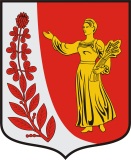 СОВЕТ ДЕПУТАТОВ ПУДОМЯГСКОГО СЕЛЬСКОГО ПОСЕЛЕНИЯ ГАТЧИНСКОГО МУНИЦИПАЛЬНОГО РАЙОНА ЛЕНИНГРАДСКОЙ ОБЛАСТИР Е Ш Е Н И ЕОт 31.01.2024 года                                                                                            № 249Об отчете главы администрации Пудомягского сельского поселения Гатчинского муниципального района Ленинградской области о результатах своей деятельности и деятельности администрации Пудомягского сельского поселения Гатчинского муниципального района Ленинградской области за 2023 годЗаслушав отчет главы администрации Пудомягского сельского поселения Гатчинского муниципального района Ленинградской области, в соответствии с ч.11.1 ст.35, п.2 ч.6.1 ст.37 Федерального закона от 06.10.2003 №131-ФЗ «Об общих принципах организации местного самоуправления в Российской Федерации», Уставом Пудомягского сельского поселения, Совет депутатов Пудомягского сельского поселенияР Е Ш И Л:1. Принять к сведению отчет главы администрации Пудомягского сельского поселения Гатчинского муниципального района Ленинградской области Якименко С.В. «О результатах своей деятельности и деятельности администрации Пудомягского сельского поселения Гатчинского муниципального района Ленинградской области за 2023 год».2. Признать работу главы администрации Пудомягского сельского поселения и работу администрации Пудомягского сельского поселения, удовлетворительной.3. Настоящее решение подлежит размещению на официальном сайте Пудомягского сельского поселения.Глава Пудомягского сельского поселения                                                                           Л.И.Буянова